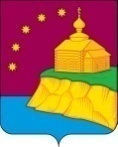 АДМИНИСТРАЦИЯСЕЛЬСКОЕ ПОСЕЛЕНИЕ  МАЛЫЙ АТЛЫМОктябрьского районаХанты-Мансийского автономного округа-Югры ПОСТАНОВЛЕНИЕ«   23   »  _    августа   __ 2018 г.                                                                 №        229_____            Малый АтлымОб определении перечня работ и организаций сельского поселения Малый Атлым для отбывания административного наказания в виде обязательных работ В соответствии с Уголовным кодексом Российской Федерации, Уголовно-исполнительным кодексом Российской Федерации, Кодексом Российской Федерации об административных правонарушениях, в целях создания условий для исполнения административных наказаний в виде обязательных работ на территории сельского поселения Малый Атлым:   1. Утвердить перечень видов обязательных работ в сельском поселении Малый Атлым для отбывания административного наказания, согласно приложению 1.         2. Утвердить перечень организаций сельского поселения Малый Атлым для отбывания административного наказания в виде обязательных работ, согласно приложению 2.3. Обнародовать настоящее постановление путем размещения на информационных стендах, официальном сайте муниципального образования сельское поселение Малый Атлым. 4. Настоящее постановление вступает в силу со дня его подписания.5. Контроль за выполнением постановления оставляю за собой.Глава сельского поселения  Малый Атлым                                           С.В. ДейнекоПриложение № 1 к постановлению администрации сельского поселения Малый Атлымот  23.08.2018г  № 229Перечень видов обязательных работ в сельском поселении Малый Атлым для отбывания административного наказания          1. Содержание тротуаров, остановок общественного транспорта, мостов.2.  Очистка территории от мусора.2. Озеленение.3. Уборка территории от снега.4. Благоустройство мест захоронений и уход за могилами.         5. Иные общественно полезные работы, не требующие предварительной и профессиональной подготовки.Приложение № 2к постановлению администрации сельского поселения Малый Атлымот  23.08.2018г  № 229Перечень организаций сельского поселения Малый Атлым для отбывания административного наказания в виде обязательных работАдминистрация сельского поселения Малый АтлымМуниципальное казенное учреждение «Центр культуры и библиотечного обслуживания»